NieuwsbegripHet gerucht= een nieuwtje dat wordt rondverteld. Je weet niet of het waar is.Het vermoeden= je denkt dat iets zo is.De roddel/ het kletspraatje: iets onaardigs over iemand anders vertellen alsof het waar is.Op gang komen: ermee beginnen.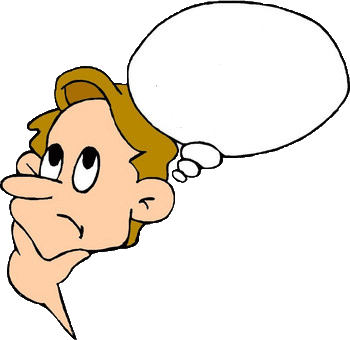 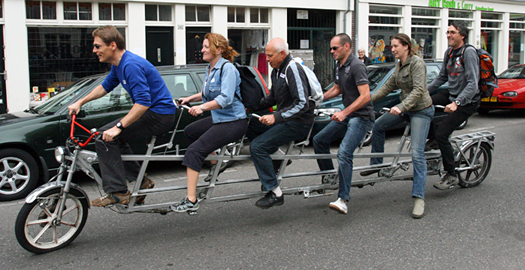 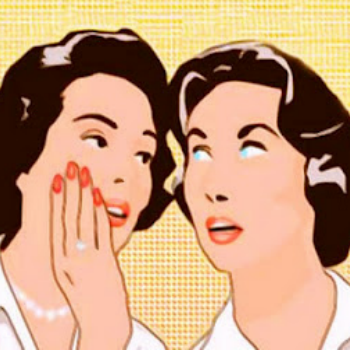 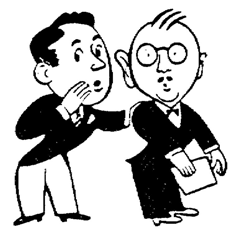 